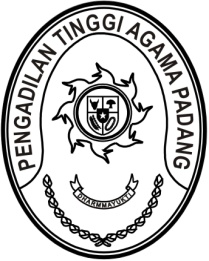 SURAT PENGANTARNomor : W3-A/0496/KP.02.1/2/2023Yth. Ketua Pengadilan Agama Padang Panjang	                10 Februari  2023 diTempatAssalamu’alaikum Wr. Wb..Demikian kami sampaikan untuk dapat dipergunakan sebagaimana mestinya.		Wassalam, a.n.	KetuaKepala Bagian Perencanaan dan Kepegawaian		IsmailTembusan:Ketua Pengadilan Tinggi Agama Padang (sebagai laporan).TANDA TERIMA(PENGADILAN AGAMA PADANG PANJANG)Yth. Ketua Pengadilan Tinggi Agama PadangdiTempatAssalamu’alaikum Wr. Wb.SURAT PENGANTARNomor : W3-A/0497/KP.02.1/2/2023Yth. Ketua Pengadilan Agama Painan 	                10 Februari  2023 diTempatAssalamu’alaikum Wr. Wb..Demikian kami sampaikan untuk dapat dipergunakan sebagaimana mestinya.		Wassalam, a.n.	KetuaKepala Bagian Perencanaan dan Kepegawaian		IsmailTembusan:Ketua Pengadilan Tinggi Agama Padang (sebagai laporan).TANDA TERIMA(PENGADILAN AGAMA PADANG PAINAN)Yth. Ketua Pengadilan Tinggi Agama PadangdiTempatAssalamu’alaikum Wr. Wb.SURAT PENGANTARNomor : W3-A/      /KP.05.2/2/2023Yth. Ketua Pengadilan Agama Padang 	                10 Februari  2023 diTempatAssalamu’alaikum Wr. Wb..Demikian kami sampaikan untuk dapat dipergunakan sebagaimana mestinya.		Wassalam, a.n.	KetuaKepala Bagian Perencanaan dan Kepegawaian		IsmailTembusan:Ketua Pengadilan Tinggi Agama Padang (sebagai laporan).TANDA TERIMA(PENGADILAN AGAMA PADANG)Yth. Ketua Pengadilan Tinggi Agama PadangdiTempatAssalamu’alaikum Wr. Wb.SURAT PENGANTARNomor : W3-A/      /KP.05.2/2/2023Yth. Ketua Pengadilan Agama Bukittinggi	                10 Februari  2023 diTempatAssalamu’alaikum Wr. Wb..Demikian kami sampaikan untuk dapat dipergunakan sebagaimana mestinya.		Wassalam, a.n.	KetuaKepala Bagian Perencanaan dan Kepegawaian		IsmailTembusan:Ketua Pengadilan Tinggi Agama Padang (sebagai laporan).TANDA TERIMA(PENGADILAN AGAMA BUKITTINGGI)Yth. Ketua Pengadilan Tinggi Agama PadangdiTempatAssalamu’alaikum Wr. Wb.Isi SuratBanyaknyaKeteranganDengan hormat, bersama ini kami kirimkan perihal Penilaian dan Evaluasi Kinerja Tahun 2022 a.n. Zakiyah Ulya, S.H.I.1 SetSet terdiri 1 (Satu) Asli Penilaian Kinerja Tahun 2022;Setelah berkas diterima agar segera diserahkan kepada yang bersangkutan;Memerintahkan kepada administrator SIKEP dan ABS untuk melengkapi data pegawai yang bersangkutan;Guna pengecekan kepastian penerimaan berkas tersebut, kami mohon mengisi tanda terima dan mengirimkan kembali kepada kami via email tandaterima@pta-padang.go.id dengan Subject: Penilaian dan Evaluasi Kinerja Tahun 2022.Isi SuratBanyaknyaKeteranganTelah kami terima Penilaian dan Evaluasi Kinerja Tahun 2022 a.n. Zakiyah Ulya, S.H.I.1 SetSet terdiri 1 (Satu) Asli Penilaian Kinerja Tahun 2022;Setelah berkas diterima agar segera diserahkan kepada yang bersangkutan;Memerintahkan kepada administrator SIKEP dan ABS untuk melengkapi data pegawai yang bersangkutan;Guna pengecekan kepastian penerimaan berkas tersebut, kami mohon mengisi tanda terima dan mengirimkan kembali kepada kami via email tandaterima@pta-padang.go.id dengan Subject: Penilaian dan Evaluasi Kinerja Tahun 2022.Tanda TanganTtd dan StempelIsi SuratBanyaknyaKeteranganDengan hormat, bersama ini kami kirimkan perihal Penilaian dan Evaluasi Kinerja Tahun 2022 a.n. Sri Fortuna Dewi1 SetSet terdiri 1 (Satu) Asli Penilaian Kinerja Tahun 2022;Setelah berkas diterima agar segera diserahkan kepada yang bersangkutan;Memerintahkan kepada administrator SIKEP dan ABS untuk melengkapi data pegawai yang bersangkutan;Guna pengecekan kepastian penerimaan berkas tersebut, kami mohon mengisi tanda terima dan mengirimkan kembali kepada kami via email tandaterima@pta-padang.go.id dengan Subject: Penilaian dan Evaluasi Kinerja Tahun 2022.Isi SuratBanyaknyaKeteranganTelah kami terima Penilaian dan Evaluasi Kinerja Tahun 2022 a.n. Sri Fortuna Dewi1 SetSet terdiri 1 (Satu) Asli Penilaian Kinerja Tahun 2022;Setelah berkas diterima agar segera diserahkan kepada yang bersangkutan;Memerintahkan kepada administrator SIKEP dan ABS untuk melengkapi data pegawai yang bersangkutan;Guna pengecekan kepastian penerimaan berkas tersebut, kami mohon mengisi tanda terima dan mengirimkan kembali kepada kami via email tandaterima@pta-padang.go.id dengan Subject: Penilaian dan Evaluasi Kinerja Tahun 2022.Tanda TanganTtd dan StempelIsi SuratBanyaknyaKeteranganDengan hormat, bersama ini kami kirimkan perihal Penilaian dan Evaluasi Kinerja Tahun 2022 a.n. Nursal1 SetSet terdiri 1 (Satu) Asli Penilaian Kinerja Tahun 2022;Setelah berkas diterima agar segera diserahkan kepada yang bersangkutan;Memerintahkan kepada administrator SIKEP dan ABS untuk melengkapi data pegawai yang bersangkutan;Guna pengecekan kepastian penerimaan berkas tersebut, kami mohon mengisi tanda terima dan mengirimkan kembali kepada kami via email tandaterima@pta-padang.go.id dengan Subject: Penilaian dan Evaluasi Kinerja Tahun 2022.Isi SuratBanyaknyaKeteranganTelah kami terima Penilaian dan Evaluasi Kinerja Tahun 2022 a.n. Nursal1 SetSet terdiri 1 (Satu) Asli Penilaian Kinerja Tahun 2022;Setelah berkas diterima agar segera diserahkan kepada yang bersangkutan;Memerintahkan kepada administrator SIKEP dan ABS untuk melengkapi data pegawai yang bersangkutan;Guna pengecekan kepastian penerimaan berkas tersebut, kami mohon mengisi tanda terima dan mengirimkan kembali kepada kami via email tandaterima@pta-padang.go.id dengan Subject: Penilaian dan Evaluasi Kinerja Tahun 2022.Tanda TanganTtd dan StempelIsi SuratBanyaknyaKeteranganDengan hormat, bersama ini kami kirimkan perihal Penilaian dan Evaluasi Kinerja Tahun 2022 a.n. Fahmi R1 SetSet terdiri 1 (Satu) Asli Penilaian Kinerja Tahun 2022;Setelah berkas diterima agar segera diserahkan kepada yang bersangkutan;Memerintahkan kepada administrator SIKEP dan ABS untuk melengkapi data pegawai yang bersangkutan;Guna pengecekan kepastian penerimaan berkas tersebut, kami mohon mengisi tanda terima dan mengirimkan kembali kepada kami via email tandaterima@pta-padang.go.id dengan Subject: Penilaian dan Evaluasi Kinerja Tahun 2022.Isi SuratBanyaknyaKeteranganTelah kami terima Penilaian dan Evaluasi Kinerja Tahun 2022 a.n. Fahmi R1 SetSet terdiri 1 (Satu) Asli Penilaian Kinerja Tahun 2022;Setelah berkas diterima agar segera diserahkan kepada yang bersangkutan;Memerintahkan kepada administrator SIKEP dan ABS untuk melengkapi data pegawai yang bersangkutan;Guna pengecekan kepastian penerimaan berkas tersebut, kami mohon mengisi tanda terima dan mengirimkan kembali kepada kami via email tandaterima@pta-padang.go.id dengan Subject: Penilaian dan Evaluasi Kinerja Tahun 2022.Tanda TanganTtd dan Stempel